To be completed by supplierThis questionnaire is used for the assessment and approval of quality systems of suppliers of Champion Aerospace, as well as for the preparation of a quality audit.  You are requested to complete all required sections and return the completed form along with copies of applicable certifications to your Champion representative or directly to Rae Gillespie.
Please note that all data fields marked grey are mandatory.If you have any questions, please contact your Champion representative or Rae Gillespie.Rae Gillespie - Champion Aerospace 
E-mail: RaeGillespie@champaero.com 
Phone: 864-843-5351SECTION 1. COMPANY PROFILE
* A D&B® D-U-N-S® Number is a unique nine-digit sequence recognized as the universal standard for identifying and keeping track of over 100 million businesses worldwide. It is an industry which is recommended and/or required by more than 50 global, industry and trade associations, including the United Nations, the U.S. Federal Government, the Australian Government and the European Commission.
SECTION 2. COMPANY MANAGEMENT
SECTION 3. COMPANY TYPE for PROCESS CAPABILITY and/or PRODUCT 
(Select all that are applicable)
*Commercial Off-The-Shelf partsSECTION 4. CERTIFICATIONSECTION 5. QUALITY SYSTEMComplete this section if you were unable to select a certification for a Quality Management System in Section 4.SECTION 6. COMPLETIONSECTION 7. THIS SECTION TO BE COMPLETED BY CHAMPION AEROSPACEQUALITY RECORD, ONCE COMPLETED IT IS STORED BY QMS ENGINEER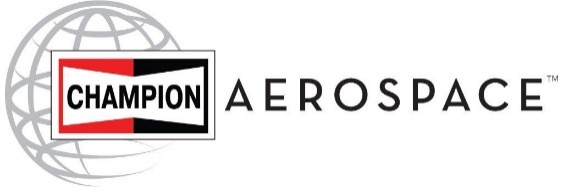 Champion Aerospace LLC 
1230 Old Norris Rd. Liberty, SC 29657SUPPLIER QUESTIONNAIRESUPPLIER QUESTIONNAIREName of the CompanyName of the CompanyP. O. BoxStreet, CityState, Zip CodeCountryPhoneFaxWebsite AddressCAGE / FSCM CODE (if applicable)D-U-N-S No.*Division ofD-U-N-S No.* of Global Unit (if applicable)Additional Company Locations Product May Originate FromAdditional Company Locations Product May Originate FromP. O. BoxStreet, CityState, Zip CodeCountryPhoneGeneral InformationGeneral InformationGeneral InformationGeneral InformationGeneral InformationNumber of Years at Current LocationNumber of Years at Current LocationHave you ever Operated Under a Different Name?  YES      No  If Yes: Have you ever Operated Under a Different Name?  YES      No  If Yes: Have you ever Operated Under a Different Name?  YES      No  If Yes: Have you ever Operated Under a Different Name?  YES      No  If Yes: Have you ever Operated Under a Different Name?  YES      No  If Yes: Number PersonnelNumber PersonnelNumber PersonnelNumber PersonnelNumber PersonnelEngineering/TechnicalProductionInspection/TestingQualityTotal Full-Time StaffTotal Temp StaffContact NameTitleE-MailPhoneAccountable Manager QM/QA ManagerEngineering ManagerTYPETYPEPROCESS/PRODUCTPROCESS/PRODUCTPROCESS/PRODUCTPROCESS/PRODUCTManufacturerElectronicsPlatingDistributorMachiningPlasma SprayServicesCOTS*Grit BlastingRepair StationCustom PartsHeat TreatingSales OfficeFusion WeldNDT LabBrokerResistance WeldAssemblyOtherElectron Beam WeldCalibrationAutomatic WeldSolderingBrazingTest LabAnodizingFAIRSelect Applicable Certifications - Attach all current certificates with the returned document.Select Applicable Certifications - Attach all current certificates with the returned document.Select Applicable Certifications - Attach all current certificates with the returned document.Select Applicable Certifications - Attach all current certificates with the returned document.Select Applicable Certifications - Attach all current certificates with the returned document.Select Applicable Certifications - Attach all current certificates with the returned document.AS9100ISO9001ISO/TS16949ISO/IEC17025A2LANadcapPMAISO14001Other ISO/EN/ASQUALITY ADMINSTRATIONYesNoN/AIs a Quality Assurance Manual available and utilized?Is there a self-audit program in place to review both quality and manufacturing procedures?Is the Quality Assurance department independent of Engineering and Manufacturing?Is there a retention period for records? 
Enter Retention Period: Is there a procedure or process for back-up and retrieval system for your records/documents?Is there a procedure for maintaining external documentation; ie, Specs, Stds, etc.?CONTRACT REVIEWYesNoN/AIs there a formal review of contracts to identify and incorporate all customer requirements into the manufacture, maintenance and inspection process?Is there a formal review of contracts to identify and incorporate all customer requirements into the manufacture, maintenance and inspection process?Are certified test reports or certificates of conformance required by purchase orders?PROCUREMENT CONTROLYesNoN/AAre written procedures in use for quality control of purchased material and services?Do the procurement documents reflect drawing or specification requirements?Are certified test reports and/or certificates of conformance (CofC) required by purchase orders?Is there an approved supplier list utilized?INCOMING INSPECTIONYesNoN/ADoes Receiving Inspection check incoming material to requirements of the purchase order, referenced specifications and/or applicable drawings?Are the inspection and test equipment used adequate for the type of inspection performed?Are periodic spot checks made to verify the validity of raw material test reports and certifications?Are there procedures for the control and issuance of material?Are materials handled and stored in such a manner as to prevent damage?Do materials in the stock area reflect proper identification and inspection status?Are materials traceable to the chemical/physical analysis, inspection records, certificates of conformance, documents and purchase orders?Are materials stored to facilitate First-in First-out issuance?IN-PROCESS CONTROLYesNoN/ADo written procedures exist for in-process control of fabrication and manufacturing processes?Is Statistical Process Control (SPC) applied to the manufacturing process?Are written procedures used in addition to drawings and specifications for in- process inspection?Is adequate inspection and test equipment available for in-process inspection?Is non-conforming material promptly identified and segregated?FINAL INSPECTION/TESTYesNoN/AIs final inspection and/or test performed by or under the surveillance of Quality?Are inspection test procedures documented?Are inspection/test results maintained on file for customer review and available to send within 24 hours?Can SPC data on critical requirements be provided for each shipment of material upon request?Is there a formal written procedure for implementing drawing and specification changes?EQUIPMENT MAINTENANCE AND CALIBRATION CONTROLYesNoN/ADo detailed procedures exist for control and calibration of tools, gages and test equipment?Is there a formalized maintenance program established?Is there planned preventive maintenance performed on process equipment?Is there adequate equipment and inspection measurement equipment in place?CONTROL of NON-CONFORMING MATERIALYesNoN/ADo written Procedures exist for:-  Non-Conformance Reports-  Identification of Discrepant Material-  Segregation of non-conforming material-  Discrepant material review/disposition (MRB)-  Re-test, inspection of reworked material-  Closed-loop Corrective Action and Customer Service-  Control of Scrap materialDo management reports reflect root-cause of non-conforming products?Are root causes published regularly and acted upon?TRAININGYesNoN/AIs there a training program in place to initially train and update employee knowledge and skills?Is there an ongoing training record on file for each employee performing activities affecting quality?Questionnaire Completed By (Name)Position/TitleEmailPhoneDateReviewed By (Name)Position/TitleSupplier Level 
(Highest Product Supplied)DateSupplier ApprovalYES      NO      COMMENTS: